ОТДЕЛ ОБРАЗОВАНИЯ АДМИНИСТРАЦИИ СЕЛИЖАРОВСКОГО МУНИЦИПАЛЬНОГО ОКРУГАТВЕРСКОЙ ОБЛАСТИП Р И К А З  18.01.2023                         пгт Селижарово                                                № 7О назначении  ответственных  лицпри  проведении  итогового  собеседования  в 9-х  классах в 2022 – 2023  учебном  году	В связи с проведением итогового собеседования по русскому языку  в 9х классах общеобразовательных учреждений Селижаровского муниципального округа   приказываю:1. Назначить:1) Смирнову Марину Викторовну, заместителя руководителя Отдела образования Администрации округа, муниципальным координатором проведения итогового собеседования по русскому языку в 9-х классах (далее - итоговое собеседование);  2)  Цветкову Оксану Юрьевну, методиста, ответственным за сбор и внесение сведений об участниках итогового собеседования в региональную информационную систему, за приём и передачу материалов итогового собеседования. 2. Руководителям  общеобразовательных учреждений:2.1. Назначить в общеобразовательном учреждении (далее ОУ) лицо, ответственное за координацию работы по вопросам проведения итогового собеседования, других лиц, ответственных за проведение итогового собеседования.2.2. Осуществлять нормативное правовое обеспечение итогового собеседования в пределах своей компетенции.2.3.  Провести  итоговое собеседование в соответствии с «Порядком проведения итогового собеседования  по русскому языку в 9х классах в общеобразовательных организациях, расположенных на территории Тверской области, в 2023 году»  и Рекомендациями по организации и проведению итогового собеседования по русскому языку в 2023 году (Приложение   к  письму Рособрнадзора от 22.11.2022 № 04 - 435).2.4.  Обеспечить информирование обучающихся 9х классов и их родителей (законных представителей) по вопросам проведения итогового собеседования в 2022-2023 учебном году.3. Контроль за исполнением настоящего приказа возложить на                                Смирнову М.В., заместителя руководителя Отдела образования Администрации округа.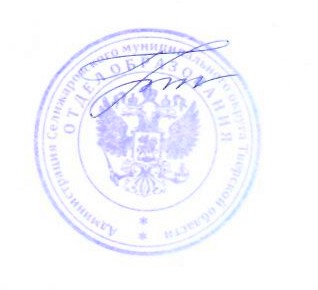 Руководитель   Отдела образования Администрации округа                                                                   Н.Н. Кожекина